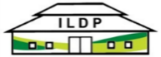 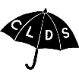 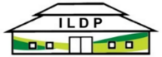 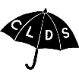 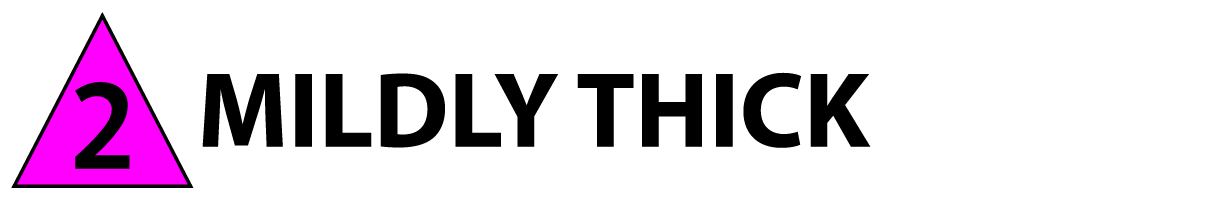 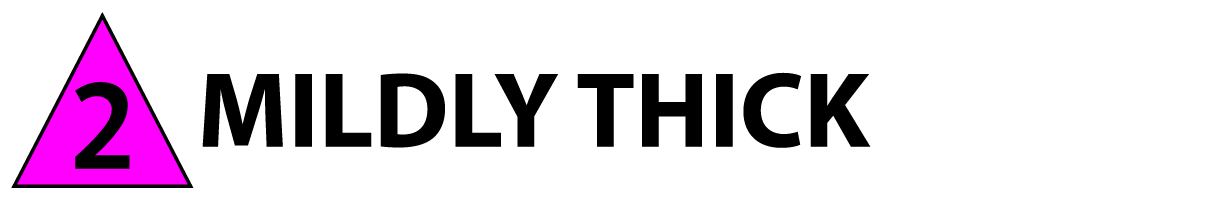 Please read the Speech & Language Therapy Eating & Drinking instructions to ensure the correct consistency is prepared1. Put powder in first: 2 scoops OR 2 sachets for Mildly Thick consistency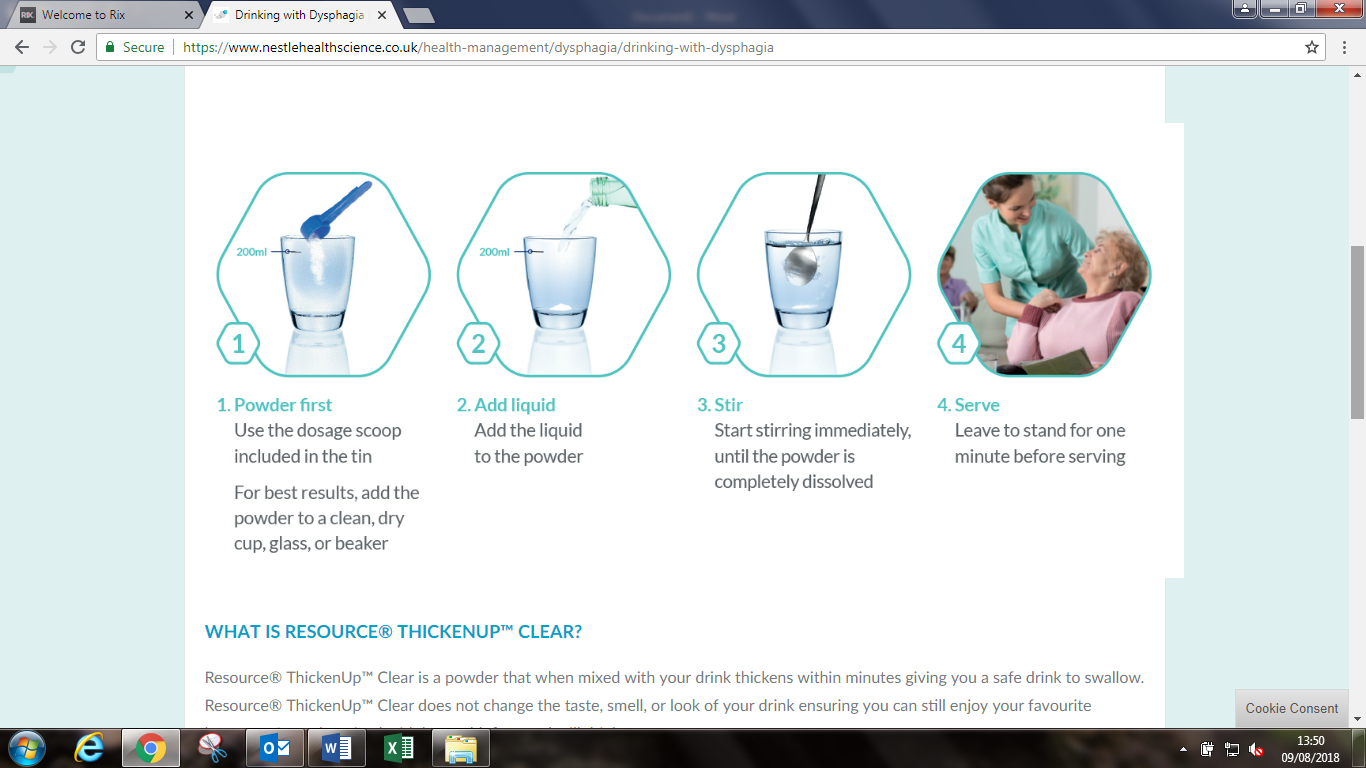 To achieve best dissolution and clarity, first add the powder to a clean, dry cup/ glass/ beaker using the dosage scoop provided2. Next pour 200ml of liquid over the powder3. Next stir brisklyResource ThickenUp Clear thickens quickly so please start stirring with a spoon immediately until the powder is completely dissolved4. Enjoy!Stabilisation time is quick - for tea, coffee and water it’s ready in a minute.For juices and milk leave it standing for a few minutesWhat does mildly thick consistency look like?flows off a spoonsippable, pours quickly from a spoon but slower than drinkseffort is required to drink this thickness through a standard straw Examples include Innocent mango smoothie, Weetabix on the go breakfast drink (chocolate and vanilla), Frijj (Muller) fudge brownie  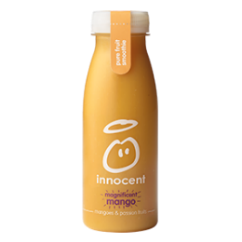 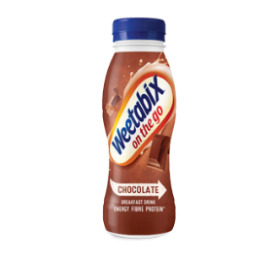 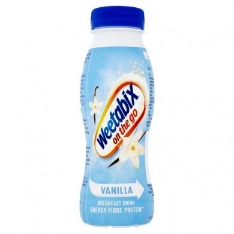 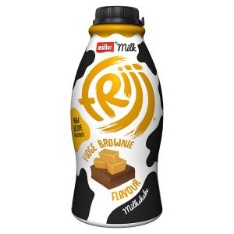 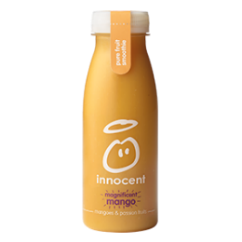 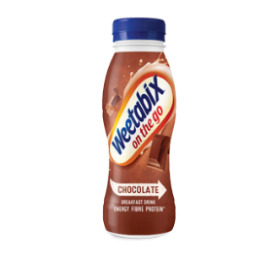 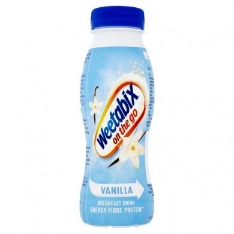 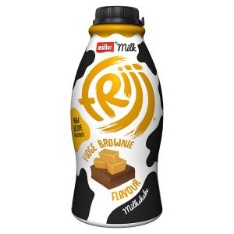 